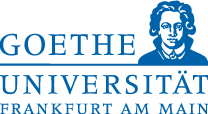 Rechnung/Lieferschein/Umbuchung für PC&Zubehör-KomponentenAuftrags-Nr.                                        : Datum                                                 : Rechnungsempfänger    Name           :                                        Raum           :                                        Fachbereich :  
                                       Institut          :  
                                                                    Verwaltung     : 


Der Betrag wird von der angegebenen Kostenstelle/Projektnummer abgebucht.Bitte geben Sie daher dieses Formular unbedingt an ihr Sekretariat/Dekanatweiter damit sichergestellt ist, dass für die bbuchung ein Beleg existiert.Der Empfang der aufgeführten Komponenten wird bestätigt, mit der Abbuchung der Kosten durch das HRZ sind wir einverstanden:Hochschulrechenzentrum
IT-EinkaufsmanagementBearbeiter: (KST: 20031220)Telefon:	+49 (0)69 798- E-Mail: mt-support@uni-frankfurt.dewww.rz.uni-frankfurt.deKostenstelle:  Sachkonto:  Projektnummer: UnterschriftTelefon-Nr.: Namen BezeichnungLeistungsumfangStück-preisnzahlGesamt PreisSerien- & InventarNr.Euroin EuroSerien- & InventarNr.Gesamtpreis